Test Taking StrategiesStrategy 1:Cover the options while reading the stem of the question and try to answer the question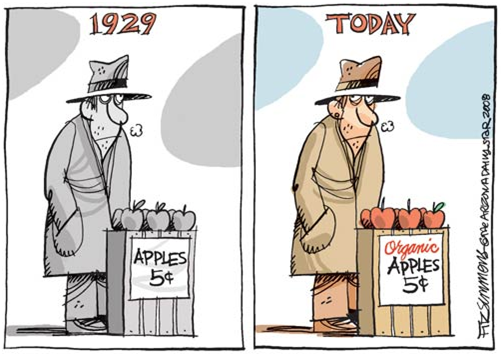 1. 	The main idea of the cartoon is that2.  	According to a modern liberal, the conditions that caused both the Great Depression and today’s Great Recession could have been avoided by3.  A classical liberal would most likely support which of the following actions to improve the conditions depicted in the cartoon?1. 	The main idea of the cartoon is thatA.   The quality of apples and other produce has greatly improved since 1929B.	There is very little difference between the Great Depression of the 1930s and today’s Great RecessionC.	The United States government was far more effective in dealing with the Depression of 1929 than today’s recessionD.   Today’s recession was caused, for the most part, by problems created by the Great Depression2.	According to a modern liberal, the conditions that caused both the Great Depression and today’s Great Recession could have been avoided byA.   Greater government intervention and regulation of the economyB.	Relying on laissez-faire economic practices and policiesC.	Increased taxation of the poor and the working classD.   Nationalizing all major industries3.	A classical liberal would most likely support which of the following actions to improve the conditions depicted in the cartoon?A.   Enforcing stricter limitations on the activities of entrepreneursB.	Allow the market to correct itself without government interventionC.	Employing social programs and public works projects to stimulate the economyD.   Create government planning agencies to determine production of goods and setting pricesStrategy 2:Treat option as True-False and choose the answer that is most true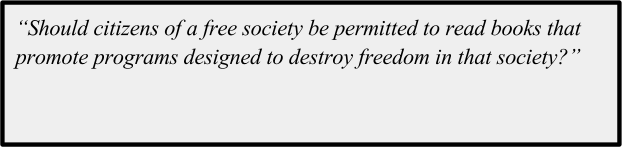 Faced with this dilemma, a person who values personal freedom over group security would be most supportive of a decision toA.  ban the books and allow no one to read themB.  permit the books to be read by all people without restrictionsC.  allow the books to be read only after they have been edited to remove    offending passagesD.  permit the books to be read only by those who are most capable of understanding their message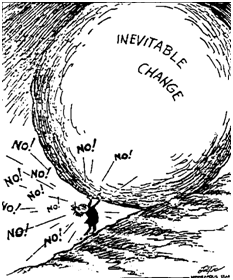   The individual represented in the cartoon could best be described as aA. 	    radicalB.     reactionaryC.      liberalD.     progressiveStrategy 3:Read questions before reading sources-Read with a purposeSource A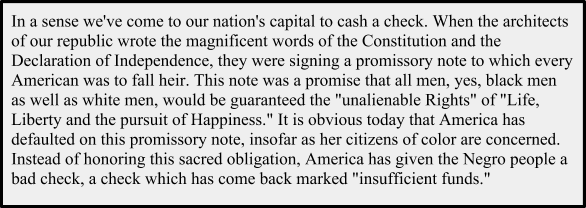 Source B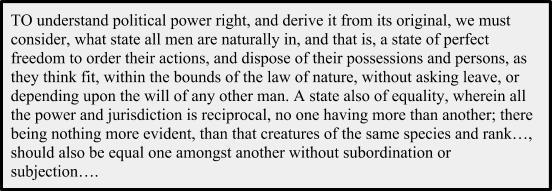 Source C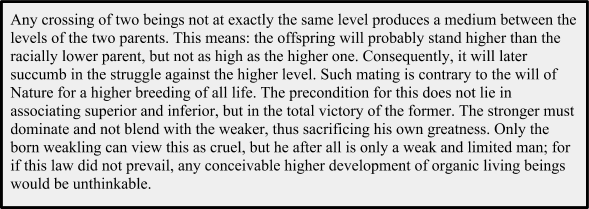 Source D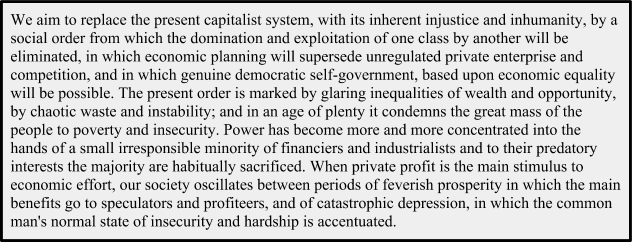 Which of the above sources mainly are concerned the “theme” of “Race.”a)      A& Bb)      B & Cc)      B & Dd)     D & EWhich source is mainly concerned with the characteristic of “Human Nature?” and the characteristic of “Social Organization?”a)      Ab)      Bc)      Cd)     DWhich source is concerned with the theme of “class?”a)      Ab)      Bc)      Cd)     DStrategy 4: Highlight The Proof/Highlight Key Terms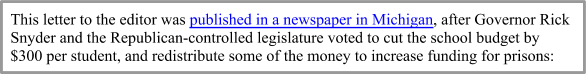 Dear Governor Snyder,In these tough economic times, schools are hurting. And yes, everyone in Michigan is hurting right now financially, but why aren’t we protecting schools? Schools are the one place on Earth that people look to to “fix” what is wrong with society by educating our youth and preparing them to take on the issues that society has created.One solution I believe we must do is take a look at our corrections system in Michigan. We rank nationally at the top in the number of people we incarcerate. We also spend the most money per prisoner annually than any other state in the union. Now, I like to be at the top of lists, but this is one ranking that I don’t believe Michigan wants to be on top of.Consider the life of a Michigan prisoner. They get three square meals a day. Access to free health care. Internet. Cable television. Access to a library. A weight room. Computer lab. They can earn a degree. A roof over their heads. Clothing. Everything we just listed we DO NOT provide to our school children.This is why I’m proposing to make my school a prison. The State of Michigan spends annually somewhere between $30,000 and $40,000 per prisoner, yet we are struggling to provide schools with $7,000 per student. I guess we need to treat our students like they are prisoners, with equal funding. Please give my students three meals a day. Please give my children access to free health care. Please provide my school district Internet access and computers. Please put books in my library. Please give my students a weight room so we can be big and strong. We provide all of these things to prisoners because they have constitutional rights. What about the rights of youth, our future?!Please provide for my students in my school district the same way we provide for a prisoner. It’s the least we can do to prepare our students for the future…by giving our schools the resources necessary to keep our students OUT of prison.Respectfully submitted,Nathan BootzSuperintendentIthaca Public Schools1.     Which principal of liberalism is Nathan Bootz criticizing in this letter?A.  	Rule of LawB.  	Individual Rights and FreedomsC.  	Private PropertyD.  	Competition2.    All of these principals of collectivism are referenced in this letter except?A.  	Collective ResponsibilityB.  	Adherence to Collective NormsC.  	Economic EqualityD.  	Collective Interest